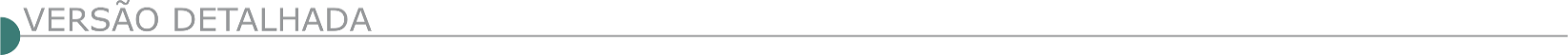 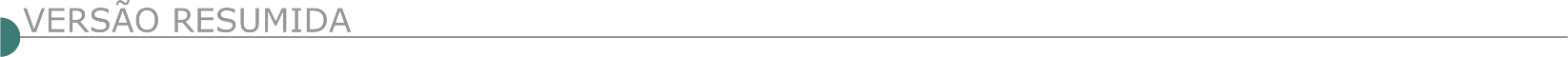 ESTADO DE MINAS GERAISDEPARTAMENTO DE ÁGUA E ESGOTOS DE PATROCÍNIO EDITAL RESUMIDO. TOMADA DE PREÇOS EDITAL Nº: 2/2021O Departamento de Água e Esgotos de Patrocínio, torna público que no dia 24 de maio de 2021 às 09:00 hs, no departamento de compras sito na Rua Rio Branco, nº 211, na cidade de Patrocínio/MG, serão recebidas e abertas as documentações e propostas orçamentárias referente ao processo acima especificado. Processo nº: 21/2021. Modalidade: Tomada de preços Edital nº: 2/2021. Tipo: Menor Preço Global Objeto: Contratação de Empresa especializada no ramo da Construção Civil, para construção de Bases para Filtros e Arrimos, incluindo Mao de Obra e Materiais, de acordo com Projetos, Planilha Orçamentária e Cronograma Físico Financeiro, para o DAEPA. Cópias de Edital e informações complementares serão obtidas junto a Comissão Permanente de Licitação, no endereço acima referido, e-mail: cpl@daepa.com.br - Telefones (34) 3515-2600. POLÍCIA MILITAR DO ESTADO DE MINAS GERAI - AVISO DE LICITAÇÃO PMMG –12ª RPM. TOMADA DE PREÇOS Nº 01/2021Objeto: Contratação de empresa de arquitetura/engenharia destinada a executar a construção do estande de tiro no 62º Batalhão de Polícia Militar, localizado em Caratinga/MG. O credenciamento para a licitação será realizado pela protocolização dos envelopes contendo a documentação exigida e a proposta de preços relativos ao certame, de 08h15min até às 08h59min do dia 27 de maio de 2021, no auditório do 14º BPM, situado à Rua Gaivotas, nº 662, bairro Vila Celeste, em Ipatinga/MG. Informações nos telefones: (31) 3826-7809 ou 3829-8579, edital disponível no site www.compras.mg.gov.br (processo de compras 12/2021, unidade 1259968).PREFEITURA MUNICIPAL DE ALMENARA/MG –TOMADA DE PREÇOS N° 002/2021TIPO: menor preço global, com o objetivo de: Contratação de empresa para prestação de serviços de pavimentação em bloquete nas vias públicas no município de Almenara-MG, A data de abertura será dia 18/05/2021 às 08h30 na sede da Prefeitura Municipal, Pça. Dr. Hélio Rocha Guimarães, nº 27, Centro - CEP: 39.900-000. O Edital poderá ser obtido através do e-mail licitapma@hotmail.com e estará publicado no site da Prefeitura http://www.almenara.mg.gov.br/. Maiores informações no e-mail acima ou pelo telefone (33)3721- 1360.PREFEITURA MUNICIPAL DE CAMPO BELO/MG CONCORRÊNCIA PÚBLICA 03/2021 Edital de retificação da abertura da Concorrência Pública 03/2021 da Prefeitura Municipal de Campo Belo. A Presidente da Comissão de Licitação, no uso de suas atribuições e nos termos do edital de licitação na modalidade Concorrência Pública n.º 03/2021 que tem como objeto contratação de empresa para prestação de serviços de mão de obra com fornecimento de materiais para construção do Parque Urbano Municipal na Rua Bias Fortes, Vila Matilde, neste município - FINISA 2019/ FINISA 2021 / Obras de Construções Civis e Edificações, torna público o presente edital de publicação, para constar a alteração da planilha orçamentária, bem como prorrogar a data de abertura para 07/06/2021 às 13:00 horas. As alterações estarão disponíveis no site campobelo.atende.net. Publica-se para conhecimento de todos. PREFEITURA MUNICIPAL DE CAPITÓLIO/MG TOMADA DE PREÇOS N. º 07/2021 CNPJ Nº. 16.726.028/0001-40 torna público através da Presid. CPL, Élcio Marques Santos, que se acha aberto o Procedimento Licitatório nº. 68/2021, do tipo menor preço global, objetivando a contratação de empresa especializada para DRENAGEM DO CAMPO NO COMPLEXO ESPORTIVO MUNICIPAL. Devendo os Envelopes contendo Documentação Habilitação (Envelope 01) e Proposta Comercial (Envelope 02) serem entregues na Seção de Licitação, até às 09:00 horas do dia 17/05/2021, sendo que o Envelope 01 referente à Habilitação será aberto às 09:30 horas do dia 17/05/2021, no mesmo local. Informações através do telefone (37)33730300 ou www.capitolio.mg.gov.br. PREFEITURA MUNICIPAL DE CHAPADA GAÚCHA/MG AVISO DE LICITAÇÃO - TP Nº 001/2021 A Pref. Mun. de Chap. Gaúcha/MG, torna público que o PL nº 030/2021 - TP nº 001/2021. Tipo: Menor preço Item. OBJ: Contratação de emp/ para o fornec de materiais, equipamentos e mão de obra especializada, p/ obras de construção base descentralizada SAMU (Serviço de Atend. Móvel de Urgência), no município de Chapada Gaúcha/MG. Julgamento: 25/05/2021, às 08h30. Infor: http://www.chapadagaucha.mg.gov.br. PREFEITURA MUNICIPA DE CORDISBURGO/MG - P. L. Nº. 018/2021, TOMADA DE PREÇOS 006/2021 Objeto: Contratação de empresa para a execução de recapeamento em concreto betuminoso usinado à quente-CBUQ- Nas Ruas Deputado Renato Azeredo, Manassés Martins de Figueiredo e Geny Negrão de Lima Neste Município-Tipo: Menor Preço-Critério de Julgamento: Menor Preço Global-Data de entrega: envelopes de Proposta e Documentação: 20/05/2021 até às 09:30hs. Informações - Telefax: (31)3715- 1387/ 1484-Carlos Lúcio Pinto Júnior-Comissão Permanente de Licitação.PREFEITURA DE CONCEIÇÃO DO MATO DENTRO/ MG - DEPARTAMENTO DE LICITAÇÕES E CONTRATOS CONCORRENCIA 009/2021 O Município de Conceição do Mato Dentro – MG torna público que realizará Processo nº 100/2021 – Concorrência nº 009/2021, cujo objeto é o Registro de Preço, pelo prazo de doze meses, para futura e eventual contratação de empresa especializada para execução dos serviços de recapeamento asfáltico, pavimentação asfáltica, recomposição de pavimento (operação tapa buraco) e manutenção de vias das ruas do município de Conceição do Mato Dentro, em atendimento as demandas da Secretaria Municipal de Infraestrutura e Transportes do município de Conceição do Mato Dentro/MG, conforme Memorial Descritivo e Planilha Orçamentária de Custos, anexos a este Edital 100/2021. Dia da abertura: 07 de junho de 2021, às 09:00n. Maiores informações pelo telefone (31) 3868-2398 - Edital disponível no site oficial do Município – www.cmd.mg.gov.br. DEPARTAMENTO DE LICITAÇÕES E CONTRATOS CONCORRENCIA 007/2021 O Município de Conceição do Mato Dentro – MG torna público que realizará Processo nº 055/2021 – Concorrência nº 007/2021, cujo objeto é a contratação de empresa especializada em engenharia para execução da obra de pavimentação dos pontos críticos Lote 6, em atendimento as demandas da Secretaria Municipal de Infraestruturas e Transportes do município de Conceição do Mato Dentro/MG, concomitante com Planilha Base Orçamentária, Cronograma Físico/Financeiro, Memorial Descritivo e Projeto, anexos a este Edital 055/2021. Dia da abertura: 08 de junho de 2021, às 09:00. Maiores informações pelo telefone (31) 3868-2398 - Edital disponível no site oficial do Município – www.cmd.mg.gov.br. AVISO DE LICITAÇÃO - PREGÃO ELETRÔNICO Nº 025/2021O município de Conceição do Mato Dentro/MG torna público que realizará Processo Licitatório nº 096/2021, tipo MENOR PREÇO POR ITEM; cujo objeto é a contratação de empresa visando a fabricação e fornecimento de lixeiras para resíduos sólidos urbanos para serem instalados nos postes e praças do município de Conceição do Mato Dentro/MG em atendimento as demandas da Secretaria Municipal de Infraestrutura e Transportes do município de Conceição do Mato Dentro/MG, conforme especificações contidas no Edital nº 096/2021. Dia da abertura: 20 de maio de 2021, às 09h30min na plataforma www.bbmnetlicitacoes.com.br. Maiores informações pelo telefone (31) 3868-2398 - Edital disponível no site oficial do Município – www.cmd.mg.gov.br. PREFEITURA MUNICIPAL DE DIVINÓPOLIS/MG - AVISOS ABERTURA DE LICITAÇÃO. PROCESSO LICITATÓRIO Nº. 103/2021, CONCORRÊNCIA PÚBLICA Nº. 002/2021 PROCESSO LICITATÓRIO Nº. 103/2021Tipo menor preço, cujo objeto é a Contratação de empresa para execução das obras de pavimentação poliédrica dos locais críticos das estradas vicinais na zona rural do município de Divinópolis/MG. A abertura dos envelopes dar-se-á no dia 02 de junho de 2021 às 09:00 horas. Na sala de licitações desta Prefeitura. O edital em inteiro teor estará à disposição dos interessados de segunda a sexta-feira, de 08:00h às 17:00h, na Av. Paraná nº. 2.601 - 3º Andar (sala 309), São José, CEP 35.501-170, Município de Divinópolis. Quaisquer informações poderão ser obtidas no endereço acima ou pelo site www.divinopolis.mg.gov.br, informações e esclarecimentos pelos telefones (37) 3229-8127 / 3229-8128.PREFEITURA MUNICIPAL DE EXTREMA - MG - PROCESSO LICITATÓRIO Nº 000141/2021 CONCORRÊNCIA PÚBLICA Nº 000005/2021O Município de Extrema, através da Comissão Permanente de Licitação, torna público que fará realizar às 09:00 horas do dia 02 de junho de 2021, em sua sede Av. Delegado Waldemar Gomes Pinto, 1624, Bairro da Ponte Nova, a habilitação para o Processo Licitatório nº 000141/2021 na modalidade Concorrência Pública nº 000005/2021, objetivando a Contratação de empresa para fornecimento de materiais e mão de obra para aplicação de concreto betuminoso usinado a quente (cbuq) na 3ª faixa da AVENIDA NICOLAU CESARINO (PORTAL NORTE X AV. ANTONIO SAES PERES). Mais informações pelo endereço eletrônico. Extrema, 30 de abril de 2021.PROCESSO LICITATÓRIO Nº 143/2021 CONCORRÊNCIA PÚBLICA Nº 006/2021O Município de Extrema, através da Comissão Permanente de Licitação, torna público que fará realizar às 09:00 horas do dia 07 de junho de 2021, em sua sede Av. Delegado Waldemar Gomes Pinto, 1624, Bairro da Ponte Nova, a habilitação para o Processo Licitatório nº 000143/2021 na modalidade Concorrência Pública nº 000006/2021, objetivando a CONTRATAÇÃO DE EMPRESA ESPECIALIZADA NA PRESTAÇÃO, DE FORMA CONTÍNUA, DE SERVIÇOS DE MÃO DE OBRA. Mais informações pelo endereço eletrônico http://extrema.mg.gov.br/licitacoes. PREFEITURA MUNICIPAL DE FRUTAL/MG - AVISO DE TOMADA DE PREÇO TOMADA DE PREÇO Nº003/2021. O Departamento de Licitações da Prefeitura Municipal de Frutal/MG torna pública a abertura do TOMADA DE PREÇO N° 003/2021 – contratação de empresa para execução de obra de adequação de prédio UTI, do tipo Menor Preço Global. O recebimento e abertura dos envelopes contendo proposta financeira e documentação de habilitação será dia 19 de maio de 2021 às 090h00min na sala de licitações da Prefeitura Municipal de Frutal/MG, localizada à Praça Dr. França nº 100. O edital e seus anexos estão disponibilizados pelo sítio www.frutal.mg.gov.br e podendo ser solicitados pelo e-mail licitacao@frutal.mg.gov.br ou retirá-los no local mediante mídia removível, fornecida pelo interessado. PREFEITURA MUNICIPAL DE MACHADO/MG PREGÃO ELETRÔNICO Nº. 023/2021 Aviso de Licitação- Processo Nº. 089/2021- Edital 023/2021- Do Objeto: A futura e eventual contratação de empresa especializada para prestação de serviços de mão de obra terceirizada, em atendimento à Secretaria Municipal de Obras e Infraestrutura do Município de Machado/MG. Início do recebimento das propostas no site: Dia 04 de maio de 2021 as 09h00minh. Fim do recebimento das propostas: Dia 18 de Maio de 2021 as 13h00minhs. Abertura e avaliação das propostas: Dia 18 de Maio 2021 as 13h01minh00minh. Abertura e disputa de lances: Tão logo encerrada a abertura e avaliação das propostas. Os interessados em participar deste Pregão Eletrônico deverão adquirir o edital através do site: http://machadoportaltransparencia.portalfacil.com.br/licitacoes. PREFEITURA MUNICIPAL DE MURIAÉ AVISO DE LICITAÇÃO CONCORRÊNCIA Nº 6/2021 Requisitante: SMOP - Objeto: Contratação de empresa de engenharia para reforma de vestiário, construção de alambrado, calçada, paisagismo, no campo de futebol do B. Joanópolis - Abertura da sessão de licitação dia 04/06/2021 às 08:30 horas, no Setor de Licitação, Av. Maestro Sansão, 236/3º andar, Centro, Muriaé - MG - Edital disponível no site www.muriae.mg.gov.br e no Setor de Licitação - Informações (32) 36963317.PREFEITURA DE NEPOMUCENO/MG - DEPARTAMENTO DE COMPRAS - AVISO DE LICITAÇÃO. PROCESSO LICITATÓRIO Nº 032/2021. PREGÃO PRESENCIAL Nº 020/2021. Objeto: REGISTRO DE PREÇO para contratação de empresa apta para o fornecimento e aplicação de concreto betuminoso usinado a quente (CBUQ faixa “C”), durante o período de doze meses, para os serviços de recuperação de ruas, avenidas e logradouros públicos, “Operação tapa buracos”, solicitado pela Secretaria Municipal de Obras Públicas e Serviços Urbanos. Data de Abertura: 18/05/2021 às 13:00 horas. A sessão ocorrerá no Auditório do Centro de Eventos Antônio Assunção Filho, situado na Avenida Paulo Hipólito, nº 700, no bairro Enseada, neste Município. Deverão ser seguidas as determinações do Decreto nº 1288/2020 (disponível no site www.nepomuceno.mg.gov.br e afixado na porta de entrada do Centro de Eventos) no que se refere principalmente a observância do uso obrigatório de máscaras. Edital e informações Sala de Licitações da Prefeitura de Nepomuceno, estabelecida Praça Padre José, 180, centro. Tel. (35) 3861-3686, Site: www.nepomuceno.mg.gov.br. PREFEITURA MUNICIPAL DE PINGO D`ÁGUA/MG EXTRATO DO EDITAL DE PREGÃO PRESENCIAL PARA REGISTRO DE PREÇO 018/2021 Cujo o objeto e o registros de preços objetivando a futura e eventual contratação de empresa especializada em obras e serviços de engenharia em regime de execução sob demanda e necessidade continuada mediante fornecimento de mão-de-obra e materiais indispensáveis à reforma, conservação e manutenção das instalações físicas internas e externas do município, manutenção e conservação de estradas vicinais, logradouros públicos, limpeza de córregos e demais necessidades que se apresentarem, tendo como base o preço da tabela sinap desonerada atualizada para manutenção das atividades dos diversos departamentos municipais. Abertura: 19/05/2021 as 13 Horas. O edital encontra-se disponível no Site oficial.PREFEITURA MUNICIPAL DE RIBEIRÃO DAS NEVES/MG PREGÃO PRESENCIAL 024/2021 Torna público que se encontra disponível no site www.ribeiraodasneves.mg.gov.br, o edital de Pregão Presencial Contratação de Empresa Especializada para Prestação de Serviços de Cercamento em geral, com fornecimento de mão de obra, equipamentos necessários e fornecimento dos materiais. A data para realização de sessão será dia 14/05/2021 as 09:00.PREFEITURA MUNICIPAL DE SANTA JULIANA/MG - AVISO CONCORRÊNCIA PÚBLICA PROCESSO Nº 051/2021 – CONCORRÊNCIA PÚBLICA Nº 003/2021. AVISO A Prefeitura Municipal de Santa Juliana, torna público que fará realizar licitação na modalidade CONCORRÊNCIA PÚBLICA n.º 003/2021, do tipo - Menor preço global, objetivando a contratação de pessoa jurídica para adequação e/ou manutenção de estradas vicinais do município de Santa Juliana - MG, conforme contrato de repasse n.º 902983/2020, celebrado entre a União Federal por intermédio do Ministério da Agricultura, Pecuária e Abastecimento, representado pela Caixa Econômica Federal, e o município de Santa Juliana-MG, objetivando a execução de Ações relativas ao Agropecuária Sustentável, sendo que a abertura dos trabalhos da Comissão Julgadora, com recebimento das propostas, dar-se-á no dia 02/06/2021 às 09:00h, na divisão de licitações da Superintendência Municipal de Licitações. O edital com todas as disposições pertinentes encontra-se a disposição dos interessados na divisão de licitações.PREFEITURA MUNICIPAL DE SANTA LUZIA/MG - AVISO DE REPUBLICAÇÃO DE EDITAL TOMADA DE PREÇOS - EDITAL REPUBLICADO Nº 029/2021 Objeto: Objeto: Contratação de empresa especializada para construção da Unidade Básica de Saúde (UBS) Virgem dos Pobres, no bairro São Benedito, município de Santa Luzia/MG. Entrega dos envelopes no Setor de protocolo (sala 01), até às 09:30 horas do dia 19/05/2021 e abertura às 10:00 horas do mesmo dia, no Auditório da Prefeitura Mun. de Santa Luzia/MG, Av. VIII, nº. 50, B. Carreira Comprida. O Edital republicado poderá ser baixado na página na internet endereço: http://www.santaluzia.mg.gov.br/v2/index.php/licitacao/ ou solicitado pelo e-mail: cpl@santaluzia.mg.gov.br. PREFEITURA MUNICIPAL DE SÃO JOÃO DEL REI/ MG - PROCESSO LICITATÓRIO Nº 067/2021 CONCORRÊNCIA PÚBLICA Nº 03/2021Objeto: Pavimentação asfáltica em logradouros diversos. Data recebimento de envelopes: 08 de junho de 2021, às 09 horas, no salão nobre localizado no 2º pavimento do prédio sede da Prefeitura, Rua Ministro Gabriel Passos, nº 199, Centro, São João Del Rei MG; Processo Licitatório nº 028/2021 Concorrência Pública nº 02/2021, objeto: Elaboração de estudos e projetos diversos de engenharia. Data recebimento de envelopes: 09 de junho de 2021, às 09 horas, no salão nobre localizado no 2º pavimento do prédio sede da Prefeitura, Rua Ministro Gabriel Passos, nº 199, Centro, São João Del Rei MG. PREFEITURA MUNICIPAL DE TEÓFILO OTONI/MG - SECRETARIA DE ADMINISTRAÇÃO AVISO DE LICITAÇÃO - TOMADA DE PREÇOS Nº 003/2021 AVISO DE LICITAÇÃO - TOMADA DE PREÇOS Nº 003/2021. O município de Teófilo Otoni/MG torna pública a realização da Tomada de Preços n.º 003/2021, dia 18/05/2021, às 9h - Objeto: Contratação de empresa para prestação de serviços de recuperação de pavimentos (operação tapa buraco) com aplicação de PMF (Pré Misturado a Frio) inclusive pintura de ligação e usinagem, execução de lombadas (quebra-molas) e recuperação de pavimentos em pedra irregular ou paralelepípedo em diversos logradouros do Município de Teófilo Otoni/MG. Íntegra do edital e demais informações atinentes ao certame estarão à disposição dos interessados na sala da Divisão de Licitação, situada na Avenida Luiz Boali n.º 230, Centro, em dias úteis, no horário de 08h às 16h, no site: transparencia.teofilootoni.mg.gov.br ou pelo e-mail: licitacao@teofilootoni.mg.gov.br. CONCORRÊNCIA N.º 002/2021 – PROCESSO N.º 202/2021A Prefeitura Municipal de Três Pontas - MG, através da Comissão Permanente de Licitação, torna pública a abertura de procedimento licitatório na modalidade Concorrência, do tipo Menor Preço, para Contratação de Empresa para Prestação de Serviços de Construção de Plataforma de Transbordo de Resíduos Sólidos, com fornecimento de material e mão de obra, devido à necessidade de transferência dos RSU para Aterro Sanitário Externo ao Município de Três Pontas/MG. O Edital completo e seus anexos poderão ser retirados gratuitamente no sítio www.trespontas.mg.gov.br, ou ainda obtidos junto à Comissão Permanente de Licitação, mediante requerimento onde conste os dados do solicitante, no horário compreendido das 8 (oito) às 17 (dezessete) horas, de segunda à sexta-feira, e recolhimento do valor relativo à cópia reprográfica, correspondentes ao valor de R$ 0,30 (trinta centavos) por lauda, mediante pagamento de boleto bancário emitido pela Divisão de Tributação. A abertura dos envelopes será realizada pela Comissão Permanente de Licitação do Município, no dia 09 de junho de 2021, às 14horas, na sala da Divisão de Licitações e Contratos.CONCORRÊNCIA N.º 004/2021 – PROCESSO N.º 222/2021 A Prefeitura Municipal de Três Pontas - MG, através da Comissão Permanente de Licitação, torna pública a abertura de procedimento licitatório na modalidade Concorrência, do tipo Menor Preço, para Contratação de Empresa para Prestação de Serviços de Construção de Campo de Futebol no Bairro Cidade Jardim, conforme Convênio n.º 1301000705/2020, celebrado entre a Prefeitura Municipal de Três Pontas e a Secretaria de Estado de Infraestrutura e Mobilidade - SEINFRA, de acordo com o Projeto Executivo e Memorial Descritivo. O Edital completo e seus anexos poderão ser retirados gratuitamente no sítio www.trespontas.mg.gov.br, ou ainda obtidos junto à Comissão Permanente de Licitação, mediante requerimento onde conste os dados do solicitante, no horário compreendido das 8 (oito) às 17 (dezessete) horas, de segunda à sexta-feira, e recolhimento do valor relativo à cópia reprográfica, correspondentes ao valor de R$ 0,30 (trinta centavos) por lauda, mediante pagamento de boleto bancário emitido pela Divisão de Tributação. A abertura dos envelopes será realizada pela Comissão Permanente de Licitação do Município, no dia 10 de junho de 2021, às 09 horas, na sala da Divisão de Licitações e Contratos.CONCORRÊNCIA N.º 005/2021 – PROCESSO N.º 227/2021 A Prefeitura Municipal de Três Pontas - MG, através da Comissão Permanente de Licitação, torna pública a abertura de procedimento licitatório na modalidade Concorrência, do tipo Menor Preço, para Contratação de Empresa para Prestação de Serviços de Ampliação do Refeitório da Escola Municipal Antonieta Ferracioli Duarte, de acordo com o Projeto Executivo e Memorial Descritivo. O Edital completo e seus anexos poderão ser retirados gratuitamente no sítio www.trespontas.mg.gov.br, ou ainda obtidos junto à Comissão Permanente de Licitação, mediante requerimento onde conste os dados do solicitante, no horário compreendido das 8 (oito) às 17 (dezessete) horas, de segunda à sexta-feira, e recolhimento do valor relativo à cópia reprográfica, correspondentes ao valor de R$ 0,30 (trinta centavos) por lauda, mediante pagamento de boleto bancário emitido pela Divisão de Tributação. A abertura dos envelopes será realizada pela Comissão Permanente de Licitação do Município, no dia 10 de junho de 2021, às 14 horas, na sala da Divisão de Licitações e Contratos.PREFEITURA MUNICIPAL DE VARGINHA-MG AVISO - EDITAL DE LICITAÇÃO Nº 110/2021 TOMADA DE PREÇOS Nº 008/2021 O Município de Varginha (M.G.), pessoa jurídica de direito público interno, inscrito no C.N.P.J./MF sob o nº 18.240.119/0001-05, com sede na Rua Júlio Paulo Marcellini, nº 50 – Vila Paiva, neste ato representado por seu Prefeito Municipal, Sr. Vérdi Lúcio Melo, torna público a abertura de procedimento licitatório na modalidade TOMADA DE PREÇOS – do tipo Menor Preço, no regime de empreitada por preço global, em conformidade com a Lei Federal nº 8.666/93, alterada pelas Leis nºs 8.883/94 e 9.648/98, para contratação de serviços na área de engenharia incluindo mão-de-obra, materiais e disponibilização de equipamentos necessários para execução de serviços de poda e corte (supressão) de indivíduos arbóreos em área urbana do Município de Varginha, mediante as condições estabelecidas em Edital. Data de Protocolo: até 19 / 05 / 2021 às 13h30. Data Abertura: 19 / 05 / 2021 às 14h00. Informações / Edital: Deptº. De Suprimentos - Fone (0**35) 3690-1812. Aquisição do Edital: Mediante acesso ao site www.varginha.mg.gov.br na aba Editais de Licitação. Varginha (M.G.).ESTADO DE ALAGOASAGÊNCIA DE MODERNIZAÇÃO DA GESTÃO DE PROCESSOS – AMGESP - AVISO DE LICITAÇÃO CONCORRÊNCIA Nº 4/2021 - T2 - CPL/AL (*) PROCESSO ADMINISTRATIVO E: 03300.0000000626/2020. A Secretaria de Estado da Infraestrutura, através da Comissão Permanente de Licitações de Obras e Serviços de Engenharia do Estado de Alagoas - CPL/AL, comunica as empresas interessadas que fará realizar às 10 horas do dia 31 de maio de 2021, na sala de reuniões da CPL/AL, na Rua Cincinato Pinto, nº 530, Centro, Maceió/AL, em sessão pública, a Concorrência nº 04/2021 - T2 - CPL/AL, tendo como objeto a execução de obras e serviços complementares para a Finalização da Construção de 170 (cento e setenta) Unidades Habitacionais de Interesse Social, no Loteamento Dalmo Santana, no Município de Piaçabuçu/AL, de conformidade com as Especificações Técnicas que integram o Edital. A presente licitação e a contratação dela decorrente têm fundamento legal na Lei Federal nº 8.666 de 21 de junho de 1993 e suas alterações posteriores, Lei Complementar nº 123 de 14 de dezembro de 2006, Lei de Diretrizes Orçamentárias vigente e, ainda, de acordo com as condições estabelecidas no Edital. A apresentação das Documentações e Propostas deverá obedecer ao horário e data supramencionados e o Edital encontra-se à disposição dos interessados no horário das 08:00 às 13:00 horas, na sede da CPL/AL e no portal SEI/AL, podendo também ser solicitado através do endereço eletrônico: cpl@seinfra.al.gov.br. Informações adicionais pelos telefones (82) 3315-3451 e (82) 3315-3780.ESTADO DA BAHIAEMPRESA BAIANA DE ÁGUAS E SANEAMENTO S.A.  – EMBASA - AVISO DA LICITAÇÃO Nº 062/21A Embasa torna público que realizará a LICITAÇÃO n.º 062/21, processada de acordo com as disposições da Lei nº 13.303/2016, Lei complementar 123/2006 e Regulamento Interno de Licitações e Contratos da EMBASA. Objeto: EXECUÇÃO DAS OBRAS COMPLEMENTARES DE AMPLIAÇÃO DO SES DE SIMÕES FILHO. Disputa: 08/07/2021 às 09:00 horas. (Horário de Brasília-DF). Recursos Financeiros: OGU / Próprios. O Edital e seus anexos encontram-se disponíveis para download no site http://www.licitacoes-e.com.br/. (Licitação BB nº: 870156). O cadastro da proposta deverá ser feito no site http://www.licitacoes-e.com.br/, antes da abertura da sessão pública. Informações através do e-mail: plc.esclarecimentos@embasa.ba.gov.br ou por telefone: (71) 3372-4756/4764. Salvador, 03 de maio de 2021 - Carlos Luís Lessa e Silva - Presidente da Comissão.AVISO DA LICITAÇÃO Nº 064/21A Embasa torna público que realizará a LICITAÇÃO n.º 064/21, processada de acordo com as disposições da Lei nº 13.303/2016, Lei complementar 123/2006 e Regulamento Interno de Licitações e Contratos da EMBASA. Objeto: IMPLANTAÇÃO DO SISTEMA DE ABASTECIMENTO DE ÁGUA DO POVOADO DE ESTIVA NO MUNICÍPIO DE SENHOR DO BONFIM. Disputa: 01/06/2021 às 09:00 horas. (Horário de Brasília-DF). Recursos Financeiros: Próprios. O Edital e seus anexos encontram-se disponíveis para download no site http://www.licitacoes-e.com.br/. (Licitação BB nº: 870335). O cadastro da proposta deverá ser feito no site http://www.licitacoes-e.com.br/, antes da abertura da sessão pública. Informações através do e-mail: plc.esclarecimentos@embasa.ba.gov.br ou por telefone: (71) 3372-4756/4764. SECRETARIA DA SAÚDE - AVISO DE LICITAÇÃO - CONCORRÊNCIA PÚBLICA Nº 009/2021 - SECRETARIA DA SAÚDE DO ESTADO DA BAHIA - CENTRAL DE AQUISIÇÕES E CONTRATAÇÕES - CEACTipo: Menor Preço (fator k). Abertura: 09/06/2021 às 09h30min (HORÁRIO DE BRASÍLIA). Objeto: CONTRATAÇÃO DE EMPRESA PARA EXECUÇÃO DE OBRAS DE URBANIZAÇÃO PARA IMPLANTAÇÃO DE PRAÇA DE ALIMENTAÇÃO, INCLUINDO A CONSTRUÇÃO DE GUARITAS, QUIOSQUES E SANITÁRIOS, ALÉM DE REFORMA DA RECEPÇÃO E FACHADA PRINCIPAL DO HOSPITAL GERAL DE CAMAÇARI-BAHIA. Família: 07.29. O Edital e seus anexos poderão ser obtidos através do site: www.comprasnet.ba.gov.br. Os interessados poderão entrar em contato através do e-mail: www.fernanda.fiscina@saude.ba.gov.br, telefone (71) 3115-8446/3115-9693ou presencialmente, de segunda a sexta-feira, das 08h30min às 17h30minno seguinte endereço:4ª Avenida, nº. 400, Plataforma 6, Lado “A”, Térreo, Diretoria de Licitações - Centro Administrativo da Bahia - Salvador, BA, CEP: 41.745-002. Salvador - BA. 03 de maio de 2021. ESTADO DO CEARÁPREFEITURA MUNICIPAL DE JAGUARIBARA AVISO DE LICITAÇÃO CONCORRÊNCIA N° 2021043002-CP O Presidente da Comissão de Licitação do Município de Jaguaribara - CE, torna público que, no próximo dia 05 de junho de 2021 às 09:00 hs, na Sede da Comissão de Licitação, localizada na Av. Bezerra de Menezes, 350, Centro, Jaguaribara - CE, estará realizando a Licitação da modalidade Concorrência Pública, no tipo MENOR PREÇO, cujo Objeto é a contratação de serviços de coleta de resíduos sólidos e limpeza urbana da sede e alguns distritos de Jaguaribara/CE. Edital e mais informações a disposição na sala da comissão, a partir da publicação deste aviso, no horário de atendimento ao público das 07:30 às 13:30 horas ou através do site www.tce.ce.gov.br.ESTADO DO PARANÁPREFEITURA MUNICIPAL DE GUAÍRA AVISO DE LICITAÇÃO CONCORRÊNCIA PÚBLICA Nº 5/2021 TIPO MENOR PREÇO - TIPO DE JULGAMENTO - REGIME DE EMPREITADA POR PREÇO GLOBAL Objeto: Contratação de empresa especializada no ramo, para construção da sede da 2ª Companhia da PM/BPFRON em GUAÍRA-PR, com área construída total de 5.617,28 m2, cuja obra deve ser executada rigorosamente em conformidade com o projeto básico de engenharia e arquitetura, nos termos do Convênio n° 4500059640, celebrado entre a Itaipu Binacional e o Município de Guaíra-PR, e demais anexos do edital. DA VISITA TÉCNICA OBRIGATÓRIA: As empresas licitantes deverão realizar obrigatoriamente VISITA TÉCNICA, com antecedência mínima de 48 (quarenta e oito) horas antes da abertura do certame, e podem ser agendadas "antecipadamente" na Secretaria Municipal de Planejamento, com Engenheiros Civis, Bruno Marcus Noguchi e/ou Luiz Mitsuo Shiomi, pelos telefones (44) 3642 9961 ou (44) 3642 9966, em horário normal de expediente, de segunda à sexta feira, das 07h:30min às 12h:00min e 13h:30min às 17h:00min. JUSTIFICATIVA: A visita técnica é OBRIGATÓRIA, em vista de ser obras de grande vulto que envolve alta complexidade de execução por serem divididas em vários módulos de obras de diversas naturezas, que deverão ser executadas de forma concomitantes, em decorrência disto poderá haver riscos financeiros consideráveis; e deverá ser realizada obrigatoriamente pelo profissional responsável técnico da empresa licitante o qual deve comprovar o seu vínculo mediante apresentação da certidão de registro de empresa no CREA ou CAU, na qual deve constar como responsável técnico. Data de Abertura: às 08h30min do dia 08 de junho de 2021. O edital e seus anexos poderão ser obtidos através do site www.guaira.pr.gov.br no link Processos Licitatórios. Demais informações: no Departamento de Compras e Licitações do Município de Guaíra, de segunda a sexta-feira, em horário normal de expediente. Fone (44) 3642-9924 - e-mail compras@guaira.pr.gov.br. ESTADO DE PERNAMBUCOPREFEITURA MUNICIPAL DE NAZARÉ DA MATA - AVISOS DE LICITAÇÃO RDC ELETRÔNICO Nº 8/2021 Processo Licitatório Nº 14/2021 Comissão: CPL. Modalidade: RDC Eletrônico Nº 008/2021 - Objeto Nat.: Serviços - Objeto: Contratação da empresa de engenharia para execução de serviços de reforma da Praça Ana Ribeiro Rego Barros, no município de Nazaré da Mata/PE. Valor Máximo Aceitável: R$ 304.986, 95 (Trezentos e quatro mil novecentos e oitenta e seis reais e noventa e cinco centavos). Local: Sistema licitacoes-e do Banco do Brasil. Abertura das Proposta: 27/05/2021 às 09h00min. O edital poderá ser retirado através do link http://nazaredamata.pe.gov.br/transparencia/ e no link https:/ www.licitacoes-e.com.br pelo Código da Licitação nº 870091. Informações adicionais: Edital, anexos e outras informações podem ser obtidos no mesmo endereço na Sala da CPL Rua Dantas Barreto, 1338 - 1º Andar - Centro - Nazaré da Mata/PE - CEP 55800-000, no horário de 8:00h às 13:00h, de segunda a sexta-feira. PROCESSO LICITATÓRIO Nº: 015/2021 - COMISSÃO: CPL. MODALIDADE: RDC ELETRÔNICO Nº 009/2021 Objeto Nat.: Serviços - Objeto: Contratação de Empresa de Engenharia para execução de serviços pavimentação da área frontal externa do Estádio de Futebol na Sede do Município de Nazaré da Mata/PE. Valor Máximo Aceitável R$ 70.563.04 (setenta mil, quinhentos e sessenta e três reais e quatro centavos). Local: Sistema licitacoes-e do Banco do Brasil. Abertura das Proposta: 27/05/2021 às 10h30min. O edital poderá ser retirado através do link http://nazaredamata.pe.gov.br/transparencia/ e no link https://www.licitacoes-e.com.br pelo Código da Licitação nº 870093. Informações adicionais: Edital, anexos e outras informações podem ser obtidos no mesmo endereço na Sala da CPL- Rua Dantas Barreto, 1338 - 1º Andar - Centro - Nazaré da Mata/PE - CEP 55800-000, no horário de 8:00h às 13:00h, de segunda a sexta-feira.SECRETARIA DE EDUCAÇÃO AVISO DE LICITAÇÃO CONCORRÊNCIA Nº 2/2020 PL.005.2020.CC.002.2020Objeto: Reforma e construção de quadra da ETE ALMIRANTE SOARES DUTRA, localizada no município do Recife - PE. VALOR: R$ 3.256.926,41. NOVA DATA DE ABERTURA: 03/06/2021 às 14h00. O Edital se encontra disponível na página www.licitacoes.pe.gov.br, (SEE - CPLOSE). INFORMAÇÕES: Avenida Afonso Olindense, 1513, Bloco B, Térreo, Várzea, Recife-PE, CEP: 50.810-900. FONE: (81) 3183-8237. HORÁRIO DE ATENDIMENTO: 8:00 às 12:00.PREFEITURA MUNICIPAL DE CARUARU - AVISO DE LICITAÇÃO CONCORRÊNCIA PÚBLICA Nº 3/2021 CPL/O PROCESSO Nº 15/2021 CPL/OA Comissão Permanente de Licitações - CPL/O da Prefeitura Municipal de Caruaru torna pública a realização da CONCORRÊNCIA PÚBLICA Nº 003/2021 CPL/O (Processo Nº 015/2021 CPL/O) - Objeto: Contratação de empresa especializada para execução de pavimentação em paralelepípedo de diversas ruas no município de Caruaru. Valor total estimado: R$ 1.094.751,62 (um milhão, noventa e quatro mil, setecentos e cinquenta e um reais e sessenta e dois centavos). Data e hora de abertura: 03 de junho de 2021 às 09h30 (horário local). Informações na sala da CPL/O, localizada na Praça Pedro de Souza, nº 30, Nossa Srª das Dores, no horário das 07h as 13h, pelo fone: (81) 3701-1440, e-mail: cplobras.caruaru@gmail.com, ou baixar o arquivo com o edital no site: www.caruaru.pe.gov.br no link "Avisos de licitações". ESTADO DO PIAUÍSECRETARIA DE ESTADO DA EDUCAÇÃO - SEDUC/PI - AVISO DE LICITAÇÃO RDC Nº 10/2021O Estado do Piauí, através da Secretaria de Estado da Educação - SEDUC/PI dá ciência a todos os interessados que realizará o RDC nº 10/2021, Processo Administrativo SEI nº 00011.022884/2020-86 do tipo maior desconto por item, regida pela Lei Federal nº 12.462/2011, Decreto Federal nº 7.581/2011, Medida Provisória nº 961/2020, Lei Complementar n° 123/2006, Lei 8.666/93 e Decreto Estadual n° 16.212/2015. Objeto: Lote I: Construção de Escola e Quadra Padrão no município de Alvorada do Gurguéia-PI; Lote II: Construção de Quadra Poliesportiva Padrão FNDE na U. E. Prof. Manoel Nascimento de Sousa em Beneditinos-PI; Lote III: Construção de Quadra Poliesportiva com Vestiários Padrão FNDE na U. E. Pedro Machado de Cerqueira em São José do Divino-PI. Fonte de Recursos: 100 - Tesouro Estadual/FUNDEF. Valor Estimado: R$ 4.729.967,43 (quatro milhões, setecentos e vinte nove mil, novecentos e sessenta e sete reais e quarenta e três centavos). Datas e Horários (Brasília/DF): Abertura de Propostas (27/05/2021, 09h30min); Edital: www.comprasgovernamentais.gov.br - (UASG: 925478), www.tce.pi.gov.br e www.seduc.pi.gov.br/licitacoes. Informações: Telefone: (86) 3216-3239, licitacao.seducpi@gmail.com. PREFEITURA MUNICIPAL DE TERESINA SECRETARIA MUNICIPAL DE ADMINISTRAÇÃO E RECURSOS HUMANOS - CONCORRÊNCIA PÚBLICA Nº 28/2020AVISO DE CONVOCAÇÃO PARA ABERTURA DE PROPOSTA DE PREÇO CONCORRÊNCIA PÚBLICA Nº 028/2020- 1º RELANÇAMENTO - CPL/OBRAS II PROCESSO Nº 042.1413-2020 -SEMEC A Prefeitura Municipal de Teresina/PI, através da Comissão Permanente de Licitação Obras II, convoca os interessados e, especialmente os que participam do procedimento licitatório em epígrafe, cujo objeto trata dos serviços de CONTRATAÇÃO DE EMPRESA DE ENGENHARIA PARA A EXECUÇÃO DE OBRAS E SERVIÇOS DE REFORMA E AMPLIAÇÃO DA ESCOLA MUNICIPAL NELSON DO AMARAL SOBREIRA, ZONA SUL DO MUNICIPIO DE TERESINA-PI, para abertura do envelope nº 02 (Propostas de Preços) que será realizada no dia 04/05/2021 às 09h00 (nove) horas. CONSIDERANDO a necessidade de evitar aglomerações para prevenir a disseminação do novo Coronavírus, a sessão pública de procedimentos administrativos de abertura de propostas de preços será realizada por meio de ferramenta eletrônica, sendo que o link deverá ser solicitado exclusivamente para o e-mail: comissaoobras2.sema@pmt.pi.gov.br. ESTADO DO RIO GRANDE DO SULPREFEITURA MUNICIPAL DO RIO GRANDE AVISO DE LICITAÇÃO RDC ELETRÔNICO Nº 1/2021 Contratação de empresa ou consórcio de empresas para o serviço de construção (continuidade) da Unidade Básica de Saúde da Família Bairro Bolaxa. Abertura às 14h, de 25/05/2021. O EDITAL está em www.riogrande.rs.gov.br. 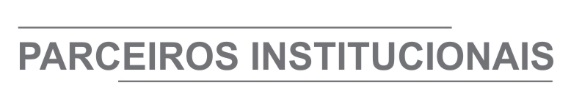 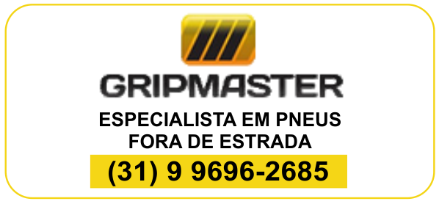 ÓRGÃO LICITANTE: COPASA-MGEDITAL: Nº CPLI. 1120210084Endereço: Rua Carangola, 606, térreo, bairro Santo Antônio, Belo Horizonte/MG.Informações: Telefone: (31) 3250-1618/1619. Fax: (31) 3250-1670/1317. E-mail: cpli@copasa.com.br. Endereço: Rua Carangola, 606, térreo, bairro Santo Antônio, Belo Horizonte/MG.Informações: Telefone: (31) 3250-1618/1619. Fax: (31) 3250-1670/1317. E-mail: cpli@copasa.com.br. OBJETO: EXECUÇÃO, COM FORNECIMENTO PARCIAL DE MATERIAIS, DAS OBRAS E SERVIÇOS DE AMPLIAÇÃO DO SISTEMA DE ABASTECIMENTO DE ÁGUA DE CORONEL XAVIER CHAVES / MG.DATAS: Entrega: 25/05/2021 às 14:30 Abertura: 25/05/2021 às 14:30 Prazo de execução: 06 meses.VALORESVALORESVALORESVALORESValor Estimado da ObraCapital Social Igual ou SuperiorGarantia de PropostaValor do EditalR$ 787.492,78R$ -R$ -R$ -CAPACIDADE TÉCNICA:  a) Tubulação com diâmetro igual ou superior a 50 (cinquenta) mm;b) Reservatório em aço, com capacidade igual ou superior a 25 (vinte e cinco) m³;c) Estação de Tratamento de Água ou Casa de Químico, com capacidade igual ou superior a 4 (quatro) l/s;d) Montagem e/ou instalação de poço tubular profundo.CAPACIDADE TÉCNICA:  a) Tubulação com diâmetro igual ou superior a 50 (cinquenta) mm;b) Reservatório em aço, com capacidade igual ou superior a 25 (vinte e cinco) m³;c) Estação de Tratamento de Água ou Casa de Químico, com capacidade igual ou superior a 4 (quatro) l/s;d) Montagem e/ou instalação de poço tubular profundo.CAPACIDADE TÉCNICA:  a) Tubulação com diâmetro igual ou superior a 50 (cinquenta) mm;b) Reservatório em aço, com capacidade igual ou superior a 25 (vinte e cinco) m³;c) Estação de Tratamento de Água ou Casa de Químico, com capacidade igual ou superior a 4 (quatro) l/s;d) Montagem e/ou instalação de poço tubular profundo.CAPACIDADE TÉCNICA:  a) Tubulação com diâmetro igual ou superior a 50 (cinquenta) mm;b) Reservatório em aço, com capacidade igual ou superior a 25 (vinte e cinco) m³;c) Estação de Tratamento de Água ou Casa de Químico, com capacidade igual ou superior a 4 (quatro) l/s;d) Montagem e/ou instalação de poço tubular profundo.CAPACIDADE OPERACIONAL:  a) Tubulação com diâmetro igual ou superior a 50 (cinquenta) mm;b) Reservatório em aço, com capacidade igual ou superior a 25 (vinte e cinco) m³;c) Estação de Tratamento de Água ou Casa de Químico, com capacidade igual ou superior a 4 (quatro) l/s;d) Montagem e/ou instalação de poço tubular profundo.CAPACIDADE OPERACIONAL:  a) Tubulação com diâmetro igual ou superior a 50 (cinquenta) mm;b) Reservatório em aço, com capacidade igual ou superior a 25 (vinte e cinco) m³;c) Estação de Tratamento de Água ou Casa de Químico, com capacidade igual ou superior a 4 (quatro) l/s;d) Montagem e/ou instalação de poço tubular profundo.CAPACIDADE OPERACIONAL:  a) Tubulação com diâmetro igual ou superior a 50 (cinquenta) mm;b) Reservatório em aço, com capacidade igual ou superior a 25 (vinte e cinco) m³;c) Estação de Tratamento de Água ou Casa de Químico, com capacidade igual ou superior a 4 (quatro) l/s;d) Montagem e/ou instalação de poço tubular profundo.CAPACIDADE OPERACIONAL:  a) Tubulação com diâmetro igual ou superior a 50 (cinquenta) mm;b) Reservatório em aço, com capacidade igual ou superior a 25 (vinte e cinco) m³;c) Estação de Tratamento de Água ou Casa de Químico, com capacidade igual ou superior a 4 (quatro) l/s;d) Montagem e/ou instalação de poço tubular profundo.ÍNDICES ECONÔMICOS: ILG – ILC – ISG igual ou maior (≥) a 1,0ÍNDICES ECONÔMICOS: ILG – ILC – ISG igual ou maior (≥) a 1,0ÍNDICES ECONÔMICOS: ILG – ILC – ISG igual ou maior (≥) a 1,0ÍNDICES ECONÔMICOS: ILG – ILC – ISG igual ou maior (≥) a 1,0OBSERVAÇÕES: As interessadas poderão designar engenheiro ou Arquiteto para efetuar visita técnica, para conhecimento das obras e serviços a serem executados. Para acompanhamento da visita técnica, fornecimento de informações e prestação de esclarecimentos porventura solicitados pelos interessados, estará disponível, o Sr. Público Reis Pereira ou outro empregado da COPASA MG, do dia 04 de maio de 2021 ao dia 24 de maio de 2021. O agendamento da visita poderá ser feito pelo e-mail: publio.reis@copasa.com.br ou pelo telefone: (35) 3694-3718. A visita será realizada na Rua Monsenhor Parreira, nr: 15, Centro, Cidade de Coronel Xavier Chaves / MG.Clique aqui para obter informações do edital. OBSERVAÇÕES: As interessadas poderão designar engenheiro ou Arquiteto para efetuar visita técnica, para conhecimento das obras e serviços a serem executados. Para acompanhamento da visita técnica, fornecimento de informações e prestação de esclarecimentos porventura solicitados pelos interessados, estará disponível, o Sr. Público Reis Pereira ou outro empregado da COPASA MG, do dia 04 de maio de 2021 ao dia 24 de maio de 2021. O agendamento da visita poderá ser feito pelo e-mail: publio.reis@copasa.com.br ou pelo telefone: (35) 3694-3718. A visita será realizada na Rua Monsenhor Parreira, nr: 15, Centro, Cidade de Coronel Xavier Chaves / MG.Clique aqui para obter informações do edital. OBSERVAÇÕES: As interessadas poderão designar engenheiro ou Arquiteto para efetuar visita técnica, para conhecimento das obras e serviços a serem executados. Para acompanhamento da visita técnica, fornecimento de informações e prestação de esclarecimentos porventura solicitados pelos interessados, estará disponível, o Sr. Público Reis Pereira ou outro empregado da COPASA MG, do dia 04 de maio de 2021 ao dia 24 de maio de 2021. O agendamento da visita poderá ser feito pelo e-mail: publio.reis@copasa.com.br ou pelo telefone: (35) 3694-3718. A visita será realizada na Rua Monsenhor Parreira, nr: 15, Centro, Cidade de Coronel Xavier Chaves / MG.Clique aqui para obter informações do edital. OBSERVAÇÕES: As interessadas poderão designar engenheiro ou Arquiteto para efetuar visita técnica, para conhecimento das obras e serviços a serem executados. Para acompanhamento da visita técnica, fornecimento de informações e prestação de esclarecimentos porventura solicitados pelos interessados, estará disponível, o Sr. Público Reis Pereira ou outro empregado da COPASA MG, do dia 04 de maio de 2021 ao dia 24 de maio de 2021. O agendamento da visita poderá ser feito pelo e-mail: publio.reis@copasa.com.br ou pelo telefone: (35) 3694-3718. A visita será realizada na Rua Monsenhor Parreira, nr: 15, Centro, Cidade de Coronel Xavier Chaves / MG.Clique aqui para obter informações do edital. ÓRGÃO LICITANTE: DEPARTAMENTO DE EDIFICAÇÕES E ESTRADAS DE RODAGEM DE MINAS GERAIS - DEREDITAL: AVISO DE LICITAÇÃO -EDITAL Nº: 037/2021. PROCESSO SEI Nº: 2300.01.0084222/2021-10Endereço: Av. dos Andradas, 1.120, sala 1009, Belo Horizonte/MG.Informações: Telefone: 3235-1272 - site www.der.mg.gov.br - E-mail: asl@deer.mg.gov.br  Endereço: Av. dos Andradas, 1.120, sala 1009, Belo Horizonte/MG.Informações: Telefone: 3235-1272 - site www.der.mg.gov.br - E-mail: asl@deer.mg.gov.br  OBJETO: O DIRETOR GERAL DO DEPARTAMENTO DE EDIFICAÇÕES E ESTRADAS DE RODAGEM DO ESTADO DE MINAS GERAIS - DER/MG TORNA PÚBLICO QUE FARÁ REALIZAR, ATRAVÉS DA COMISSÃO PERMANENTE DE LICITAÇÃO, ÀS 09:00HS (NOVE HORAS) DO DIA 21/05/2021, EM SEU EDIFÍCIO-SEDE, À AV. DOS ANDRADAS, 1.120, SALA 1009, NESTA CAPITAL, TOMADA DE PREÇO EXECUÇÃO DAS OBRAS DE IMPLANTAÇÃO, MELHORAMENTO E PAVIMENTAÇÃO DO CONTORNO DE MINAS NOVAS, COM 1,200 KM, DE ACORDO COM EDITAL E COMPOSIÇÕES DE CUSTOS UNITÁRIOS CONSTANTES DO QUADRO DE QUANTIDADES, QUE ESTARÃO DISPONÍVEIS NO ENDEREÇO ACIMA CITADO E NO SITE WWW.DER.MG.GOV.BR, A PARTIR DO DIA 04/05/2021. DATAS: Entrega:20/05/2021 até às 17:00Abertura: 21/05/2021 às 09:00Prazo de execução: conforme edital.VALORESVALORESVALORESVALORESValor Estimado da ObraCapital Social Igual ou SuperiorGarantia de PropostaValor do EditalR$ 2.022.624,54R$ -R$ -R$ -CAPACIDADE TÉCNICA:ATESTADO (S) DE CAPACIDADE TÉCNICA DO RESPONSÁVEL TÉCNICO DA EMPRESA, FORNECIDO POR PESSOA JURÍDICA DE DIREITO PÚBLICO OU PRIVADO, DEVIDAMENTE CERTIFICADO PELO CONSELHO REGIONAL DE ENGENHARIA E AGRONOMIA – CREA, ACOMPANHADO DA RESPECTIVA CERTIDÃO DE ACERVO TÉCNICO – CAT, COMPROVANDO TER EXECUTADO SERVIÇOS DE DRENAGEM E PAVIMENTAÇÃO.CAPACIDADE TÉCNICA:ATESTADO (S) DE CAPACIDADE TÉCNICA DO RESPONSÁVEL TÉCNICO DA EMPRESA, FORNECIDO POR PESSOA JURÍDICA DE DIREITO PÚBLICO OU PRIVADO, DEVIDAMENTE CERTIFICADO PELO CONSELHO REGIONAL DE ENGENHARIA E AGRONOMIA – CREA, ACOMPANHADO DA RESPECTIVA CERTIDÃO DE ACERVO TÉCNICO – CAT, COMPROVANDO TER EXECUTADO SERVIÇOS DE DRENAGEM E PAVIMENTAÇÃO.CAPACIDADE TÉCNICA:ATESTADO (S) DE CAPACIDADE TÉCNICA DO RESPONSÁVEL TÉCNICO DA EMPRESA, FORNECIDO POR PESSOA JURÍDICA DE DIREITO PÚBLICO OU PRIVADO, DEVIDAMENTE CERTIFICADO PELO CONSELHO REGIONAL DE ENGENHARIA E AGRONOMIA – CREA, ACOMPANHADO DA RESPECTIVA CERTIDÃO DE ACERVO TÉCNICO – CAT, COMPROVANDO TER EXECUTADO SERVIÇOS DE DRENAGEM E PAVIMENTAÇÃO.CAPACIDADE TÉCNICA:ATESTADO (S) DE CAPACIDADE TÉCNICA DO RESPONSÁVEL TÉCNICO DA EMPRESA, FORNECIDO POR PESSOA JURÍDICA DE DIREITO PÚBLICO OU PRIVADO, DEVIDAMENTE CERTIFICADO PELO CONSELHO REGIONAL DE ENGENHARIA E AGRONOMIA – CREA, ACOMPANHADO DA RESPECTIVA CERTIDÃO DE ACERVO TÉCNICO – CAT, COMPROVANDO TER EXECUTADO SERVIÇOS DE DRENAGEM E PAVIMENTAÇÃO.CAPACIDADE OPERACIONAL: COMPROVAÇÃO DE APTIDÃO DE DESEMPENHO TÉCNICO DA LICITANTE, ATRAVÉS DE ATESTADO (S) OU CERTIDÃO (ÕES), FORNECIDO (S) POR PESSOA DE DIREITO PÚBLICO OU PRIVADO, COMPROVANDO TER EXECUTADO SERVIÇOS DE DRENAGEM E PAVIMENTAÇÃO, NOS SERVIÇOS A SEGUIR DISCRIMINADOS, NAS QUANTIDADES MÍNIMAS, REFERENTES A PARCELA DE MAIOR RELEVÂNCIA TÉCNICA OU ECONÔMICA.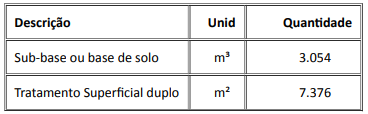 CAPACIDADE OPERACIONAL: COMPROVAÇÃO DE APTIDÃO DE DESEMPENHO TÉCNICO DA LICITANTE, ATRAVÉS DE ATESTADO (S) OU CERTIDÃO (ÕES), FORNECIDO (S) POR PESSOA DE DIREITO PÚBLICO OU PRIVADO, COMPROVANDO TER EXECUTADO SERVIÇOS DE DRENAGEM E PAVIMENTAÇÃO, NOS SERVIÇOS A SEGUIR DISCRIMINADOS, NAS QUANTIDADES MÍNIMAS, REFERENTES A PARCELA DE MAIOR RELEVÂNCIA TÉCNICA OU ECONÔMICA.CAPACIDADE OPERACIONAL: COMPROVAÇÃO DE APTIDÃO DE DESEMPENHO TÉCNICO DA LICITANTE, ATRAVÉS DE ATESTADO (S) OU CERTIDÃO (ÕES), FORNECIDO (S) POR PESSOA DE DIREITO PÚBLICO OU PRIVADO, COMPROVANDO TER EXECUTADO SERVIÇOS DE DRENAGEM E PAVIMENTAÇÃO, NOS SERVIÇOS A SEGUIR DISCRIMINADOS, NAS QUANTIDADES MÍNIMAS, REFERENTES A PARCELA DE MAIOR RELEVÂNCIA TÉCNICA OU ECONÔMICA.CAPACIDADE OPERACIONAL: COMPROVAÇÃO DE APTIDÃO DE DESEMPENHO TÉCNICO DA LICITANTE, ATRAVÉS DE ATESTADO (S) OU CERTIDÃO (ÕES), FORNECIDO (S) POR PESSOA DE DIREITO PÚBLICO OU PRIVADO, COMPROVANDO TER EXECUTADO SERVIÇOS DE DRENAGEM E PAVIMENTAÇÃO, NOS SERVIÇOS A SEGUIR DISCRIMINADOS, NAS QUANTIDADES MÍNIMAS, REFERENTES A PARCELA DE MAIOR RELEVÂNCIA TÉCNICA OU ECONÔMICA.ÍNDICES ECONÔMICOS: conforme edital.ÍNDICES ECONÔMICOS: conforme edital.ÍNDICES ECONÔMICOS: conforme edital.ÍNDICES ECONÔMICOS: conforme edital.OBSERVAÇÕES: ATESTADO DE VISITA - ANEXO V será fornecido pelo Engenheiro responsável da 38ª URG de Capelinha, na Rua Rio Branco, 960, na cidade de Capelinha - Minas Gerais – CEP: 39680-000. Telefone (33) 3516-6000. 
A entrega dos envelopes de proposta e documentação deverá ser realizada até às 17:00hs (dezessete horas) do dia 20/05/2021 na forma prevista no Edital, no Serviço de Protocolo e Arquivo – SPA do DER/MG. A visita técnica ocorrerá nos dias 13/05/2021 e 14/05/2021, mediante agendamento. Informações complementares poderão ser obtidas pelo telefone 3235-1272 ou pelo site acima mencionado.Clique aqui para obter informações do edital.OBSERVAÇÕES: ATESTADO DE VISITA - ANEXO V será fornecido pelo Engenheiro responsável da 38ª URG de Capelinha, na Rua Rio Branco, 960, na cidade de Capelinha - Minas Gerais – CEP: 39680-000. Telefone (33) 3516-6000. 
A entrega dos envelopes de proposta e documentação deverá ser realizada até às 17:00hs (dezessete horas) do dia 20/05/2021 na forma prevista no Edital, no Serviço de Protocolo e Arquivo – SPA do DER/MG. A visita técnica ocorrerá nos dias 13/05/2021 e 14/05/2021, mediante agendamento. Informações complementares poderão ser obtidas pelo telefone 3235-1272 ou pelo site acima mencionado.Clique aqui para obter informações do edital.OBSERVAÇÕES: ATESTADO DE VISITA - ANEXO V será fornecido pelo Engenheiro responsável da 38ª URG de Capelinha, na Rua Rio Branco, 960, na cidade de Capelinha - Minas Gerais – CEP: 39680-000. Telefone (33) 3516-6000. 
A entrega dos envelopes de proposta e documentação deverá ser realizada até às 17:00hs (dezessete horas) do dia 20/05/2021 na forma prevista no Edital, no Serviço de Protocolo e Arquivo – SPA do DER/MG. A visita técnica ocorrerá nos dias 13/05/2021 e 14/05/2021, mediante agendamento. Informações complementares poderão ser obtidas pelo telefone 3235-1272 ou pelo site acima mencionado.Clique aqui para obter informações do edital.OBSERVAÇÕES: ATESTADO DE VISITA - ANEXO V será fornecido pelo Engenheiro responsável da 38ª URG de Capelinha, na Rua Rio Branco, 960, na cidade de Capelinha - Minas Gerais – CEP: 39680-000. Telefone (33) 3516-6000. 
A entrega dos envelopes de proposta e documentação deverá ser realizada até às 17:00hs (dezessete horas) do dia 20/05/2021 na forma prevista no Edital, no Serviço de Protocolo e Arquivo – SPA do DER/MG. A visita técnica ocorrerá nos dias 13/05/2021 e 14/05/2021, mediante agendamento. Informações complementares poderão ser obtidas pelo telefone 3235-1272 ou pelo site acima mencionado.Clique aqui para obter informações do edital.